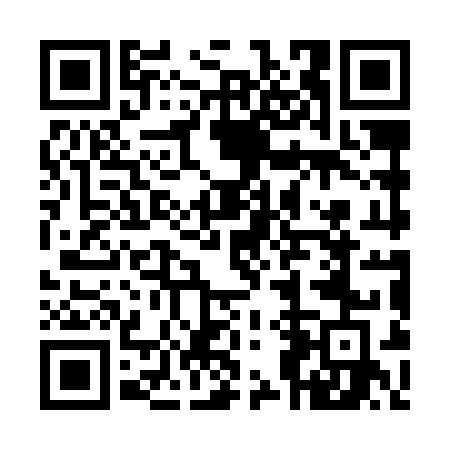 Ramadan times for Dzierzyslawice, PolandMon 11 Mar 2024 - Wed 10 Apr 2024High Latitude Method: Angle Based RulePrayer Calculation Method: Muslim World LeagueAsar Calculation Method: HanafiPrayer times provided by https://www.salahtimes.comDateDayFajrSuhurSunriseDhuhrAsrIftarMaghribIsha11Mon4:224:226:1011:593:535:485:487:3012Tue4:194:196:0811:583:555:495:497:3213Wed4:174:176:0611:583:565:515:517:3414Thu4:154:156:0411:583:585:535:537:3515Fri4:124:126:0211:573:595:545:547:3716Sat4:104:106:0011:574:005:565:567:3917Sun4:084:085:5711:574:015:575:577:4118Mon4:054:055:5511:574:035:595:597:4319Tue4:034:035:5311:564:046:016:017:4420Wed4:004:005:5111:564:056:026:027:4621Thu3:583:585:4911:564:076:046:047:4822Fri3:553:555:4611:554:086:056:057:5023Sat3:533:535:4411:554:096:076:077:5224Sun3:503:505:4211:554:106:096:097:5425Mon3:483:485:4011:554:126:106:107:5626Tue3:453:455:3811:544:136:126:127:5827Wed3:423:425:3511:544:146:136:138:0028Thu3:403:405:3311:544:156:156:158:0229Fri3:373:375:3111:534:166:176:178:0430Sat3:353:355:2911:534:186:186:188:0631Sun4:324:326:2712:535:197:207:209:081Mon4:294:296:2412:525:207:217:219:102Tue4:274:276:2212:525:217:237:239:123Wed4:244:246:2012:525:227:257:259:144Thu4:214:216:1812:525:237:267:269:165Fri4:184:186:1612:515:257:287:289:186Sat4:164:166:1312:515:267:297:299:207Sun4:134:136:1112:515:277:317:319:228Mon4:104:106:0912:505:287:337:339:249Tue4:074:076:0712:505:297:347:349:2610Wed4:044:046:0512:505:307:367:369:29